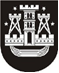 KLAIPĖDOS MIESTO SAVIVALDYBĖS TARYBASPRENDIMASDĖL KLAIPĖDOS MIESTO SAVIVALDYBĖS TARYBOS 2000 M. GRUODŽIO 21 D. SPRENDIMO NR. 229 „DĖL VIETINĖS RINKLIAVOS NUOSTATŲ IR DYDŽIŲ PATVIRTINIMO“ PAKEITIMO Nr. T2-284KlaipėdaVadovaudamasi Lietuvos Respublikos vietos savivaldos įstatymo 18 straipsnio 1 dalimi, Lietuvos Respublikos euro įvedimo Lietuvos Respublikoje įstatymu, Lietuvos Respublikos rinkliavų įstatymo 12 straipsniu, Nacionalinio euro įvedimo plano, patvirtinto Lietuvos Respublikos Vyriausybės 2013 m. birželio 26 d. nutarimu Nr. 604 „Dėl Nacionalinio euro įvedimo plano bei Lietuvos visuomenės informavimo apie euro įvedimą ir komunikacijos strategijos patvirtinimo“, III ir IV skyriais ir Klaipėdos miesto savivaldybės pasirengimo euro įvedimui Lietuvos Respublikoje priemonių plano, patvirtinto Klaipėdos miesto savivaldybės administracijos direktoriaus 2014 m. liepos 31 d. įsakymu Nr. AD1-2311 „Dėl Klaipėdos miesto savivaldybės pasirengimo euro įvedimui Lietuvos Respublikoje priemonių plano patvirtinimo ir koordinatoriaus paskyrimo“, Klaipėdos miesto savivaldybės taryba nusprendžia:Pakeisti Klaipėdos miesto savivaldybės tarybos 2000 m. gruodžio 21 d. sprendimą Nr. 229 „Dėl Vietinės rinkliavos nuostatų ir dydžių patvirtinimo“ – pakeisti 5 priedą „Vietinės rinkliavos už leidimo organizuoti komercinius renginius savivaldybei nuosavybės teise priklausančioje ar patikėjimo teise valdomojo viešo naudojimo teritorijoje išdavimą dydžiai“: pakeisti 1 punktą ir jį išdėstyti taip:„1. Iš fizinių ir juridinių asmenų už leidimo organizuoti komercinius renginius savivaldybei priklausančiose ar valdytojo teise valdomose viešojo naudojimo teritorijose išdavimą renkama vietinė rinkliava.“; pakeisti 2.1 papunktį ir jį išdėstyti taip:„2.1. atrakcionams (pripučiamiems, mechaniniams ir kitų rūšių įrenginiams):2.1.1. 0,5 Eur už 1 kv. m, kai atrakcionai laikomi iki 1 savaitės (iki 7 kalendorinių dienų);2.1.2. 0,7 Eur už 1 kv. m, kai atrakcionai laikomi nuo 1 iki 2 savaičių (nuo 8 iki 14 kalendorinių dienų);2.1.3. 0,9 Eur už 1 kv. m, kai atrakcionai laikomi nuo 2 iki 3 savaičių (nuo 15 iki 21 kalendorinės dienos);2.1.4. 1,1 Eur už 1 kv. m, kai atrakcionai laikomi nuo 3 iki 4 savaičių (nuo 22 iki 28 kalendorinių dienų);2.1.5. 1,3 Eur už 1 kv. m, kai atrakcionai laikomi nuo 4 iki 5 savaičių ir daugiau (nuo 29 iki 35 kalendorinių dienų ir daugiau);“; pakeisti 2.2.1 papunktį ir jį išdėstyti taip:„2.2.1. jei renginio trukmė iki 3 val. – 7,2 Eur;“; pakeisti 2.2.2 papunktį ir jį išdėstyti taip:„2.2.2. jei renginio trukmė nuo 3 val. iki 6 val. – 14 Eur;“; pakeisti 2.2.3 papunktį ir jį išdėstyti taip:„2.2.3. jei renginio trukmė nuo 6 val. iki 24 val., t. y. 1 para – 29 Eur.“; pakeisti 5 punktą ir jį išdėstyti taip:„5. Galutinė rinkliavos suma atrakcionams apskaičiuojama 2.1 papunktyje nurodytą rinkliavos dydį dauginant iš vietos koeficiento (4 punktas) ir atrakcionų užimamo ploto. Galutinė rinkliavos suma renginiams apskaičiuojama 2.2 papunktyje nurodytą rinkliavos dydį dauginant iš vietos koeficiento (4 punktas) ir parų skaičiaus, jei renginys ilgesnis nei 1 para.“Nustatyti, kad šis sprendimas įsigalioja euro įvedimo Lietuvos Respublikoje dieną.Skelbti šį sprendimą Teisės aktų registre ir Klaipėdos miesto savivaldybės interneto svetainėje.Savivaldybės merasVytautas Grubliauskas